МДОУ «Детский сад №95»Консультация для родителей по теме: «Женский день»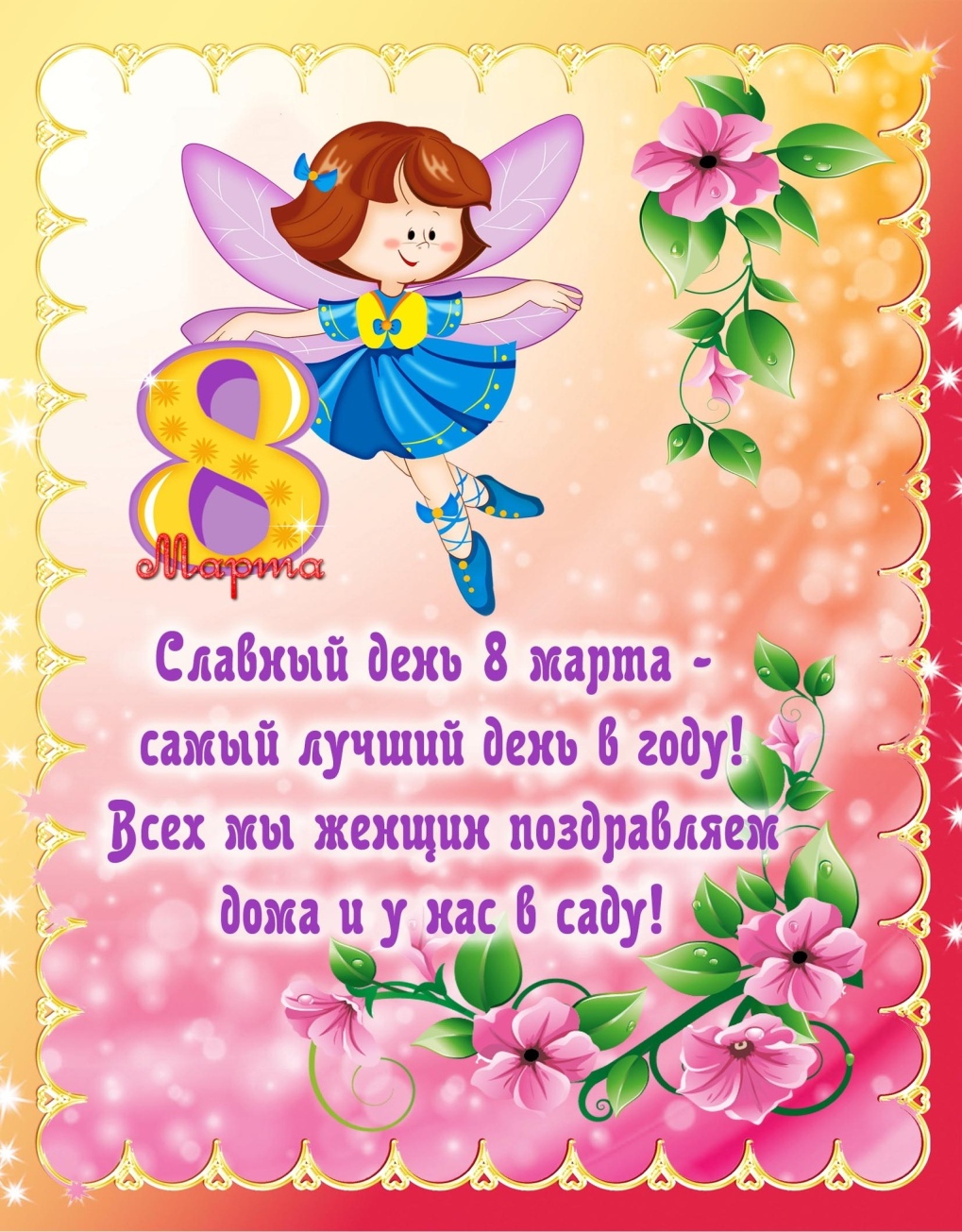 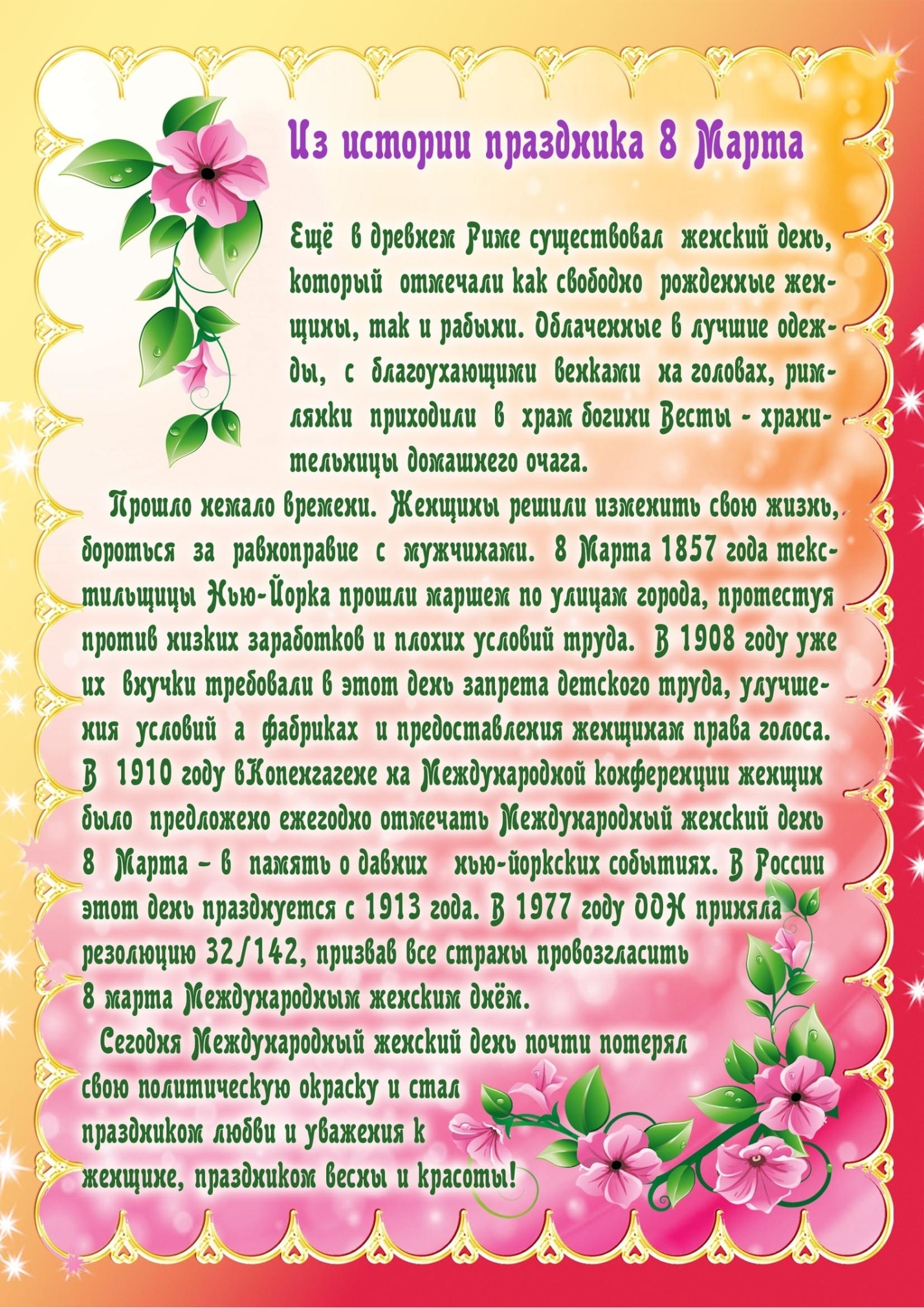 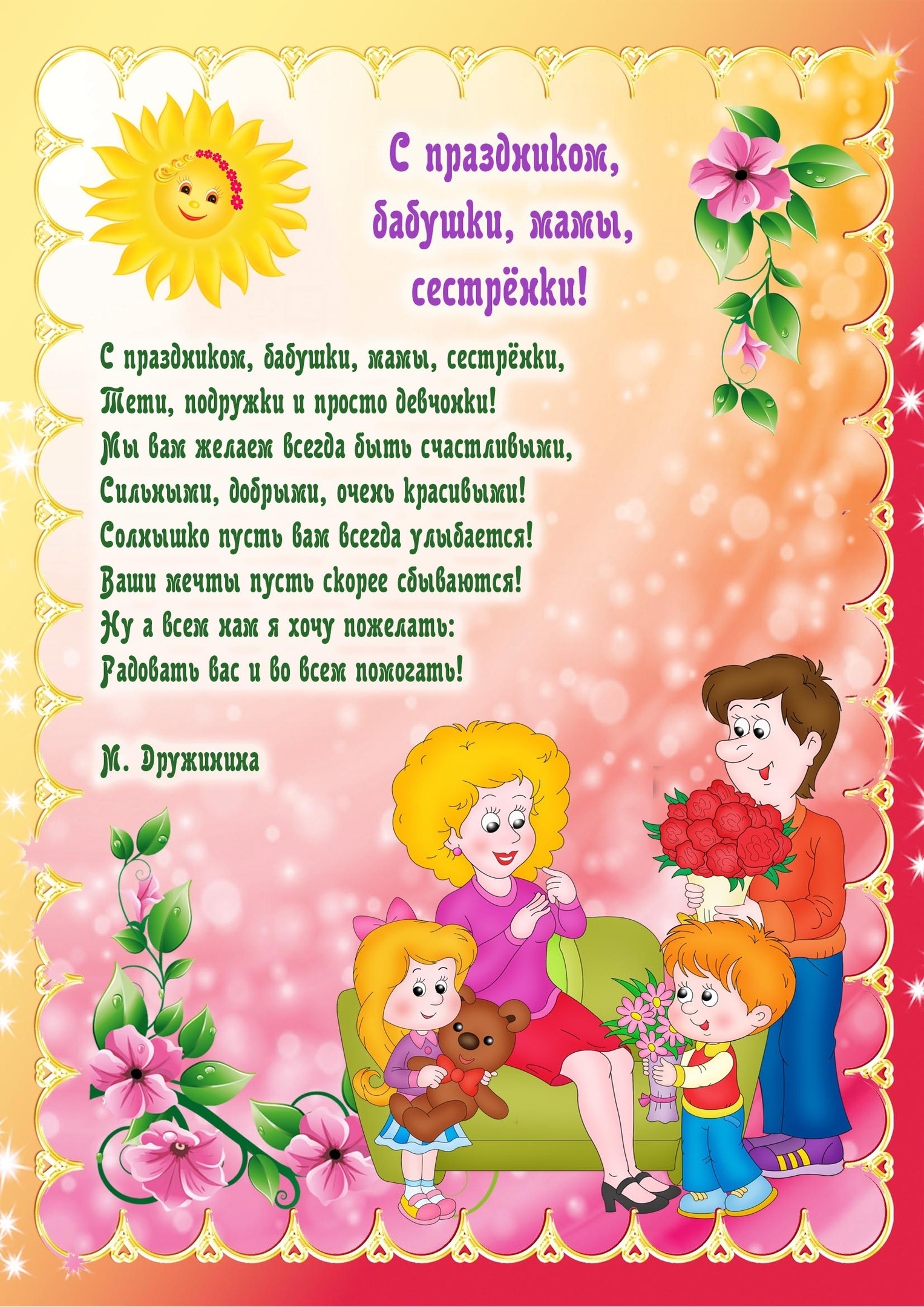 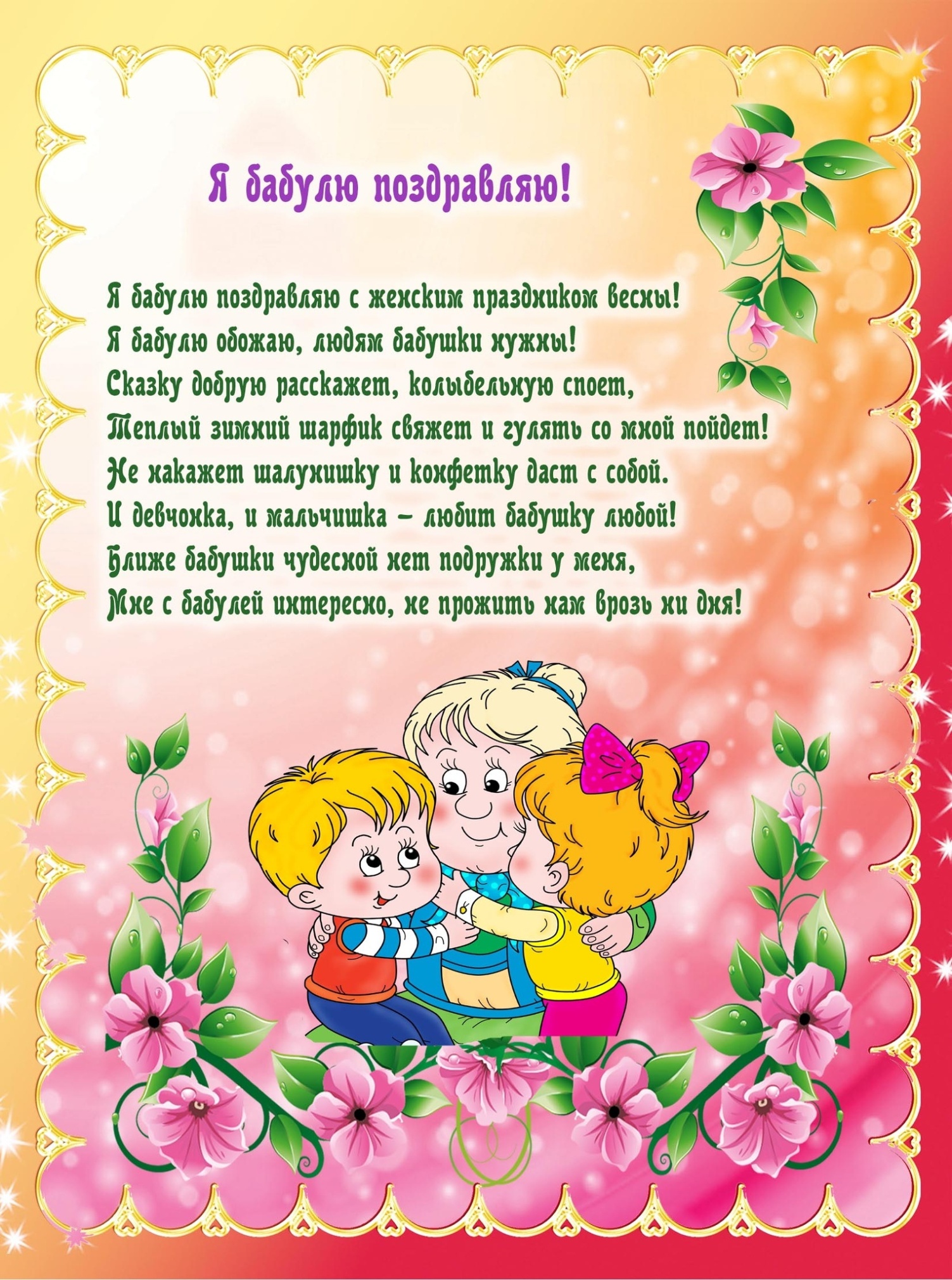 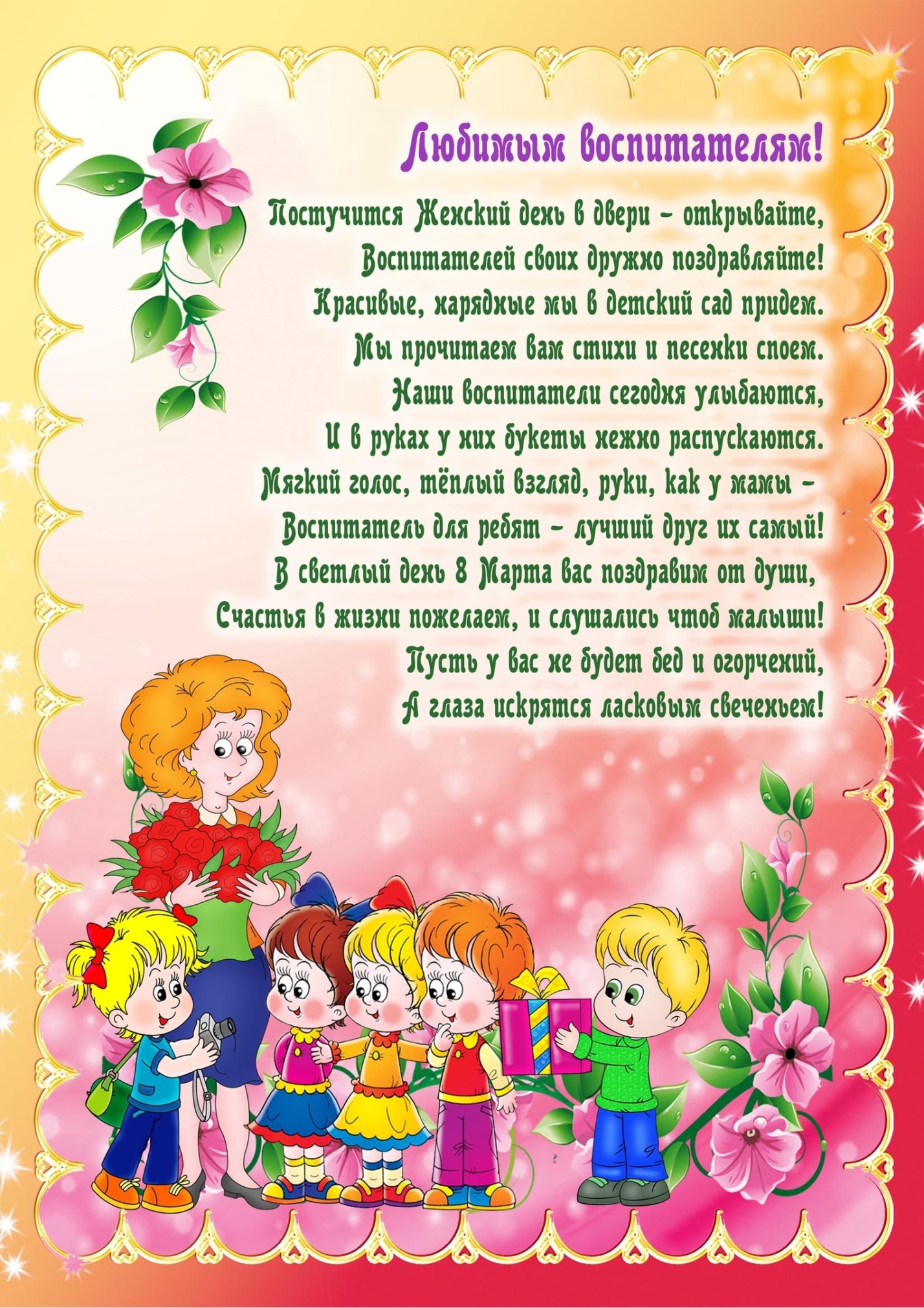 